Новогодняя история25 декабря в МБОУ «Лицей №1» прошло новогоднее интерактивное представление «Новогодняя история» для  группы по подготовке детей к школе «Малышок».Ребята стали активными участниками волшебной сказки. Маленький тигренок – символ наступающего года, попал в беду. Его похитили Крокодил и Бармалей, спрятав тигренка в сундук.Но добрый волшебник Дед Мороз расколдовал сундук и освободил тигренка и новогодняя сказка ожила.Ребята вместе с литературными героями пели, танцевали и спасали маленького тигренка из беды.Праздник получился ярким, интересным и подарил детям хорошее настроение, подарки и немного волшебства и сказки, так необходимых каждому, кто верит в чудо!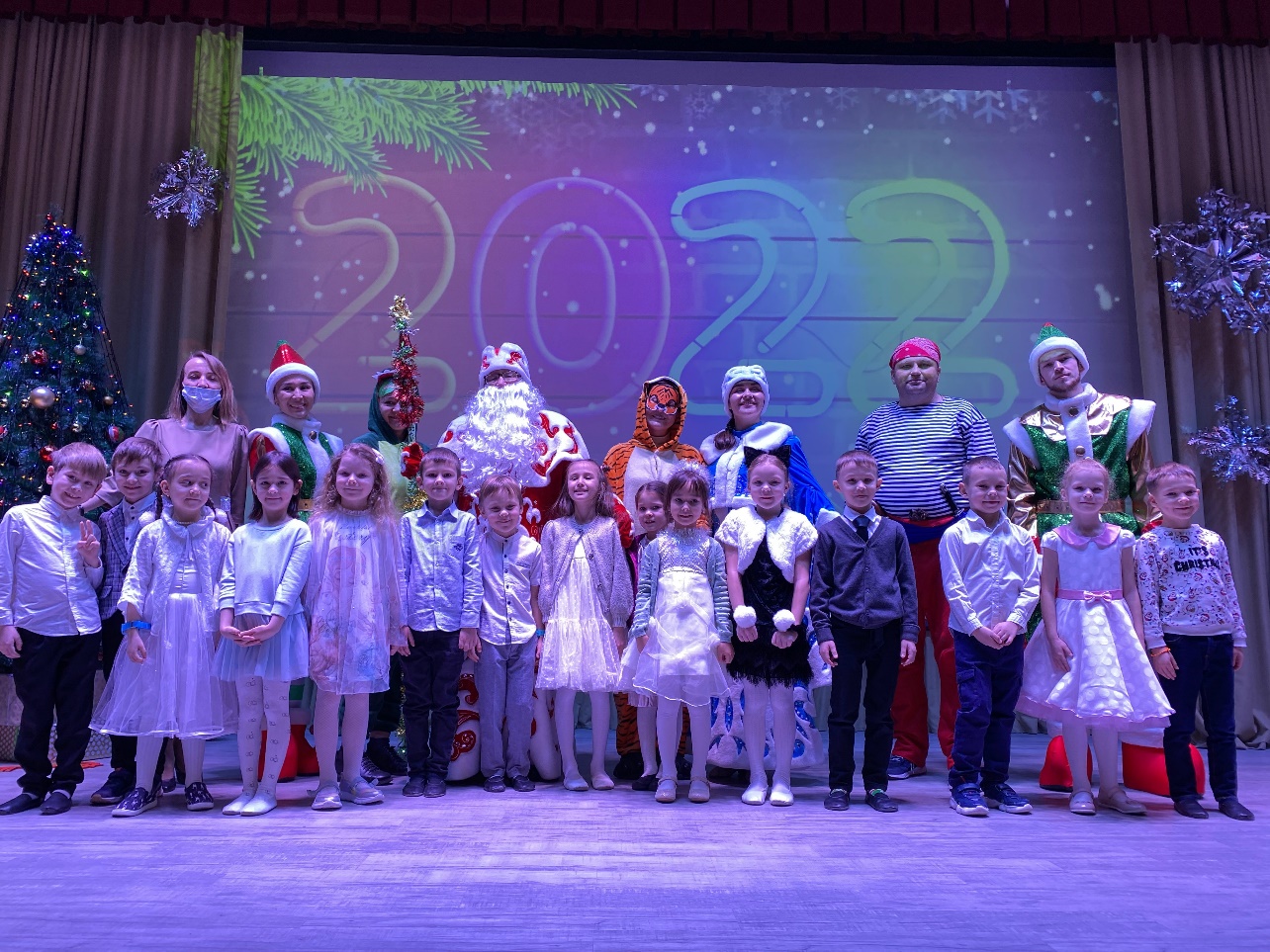 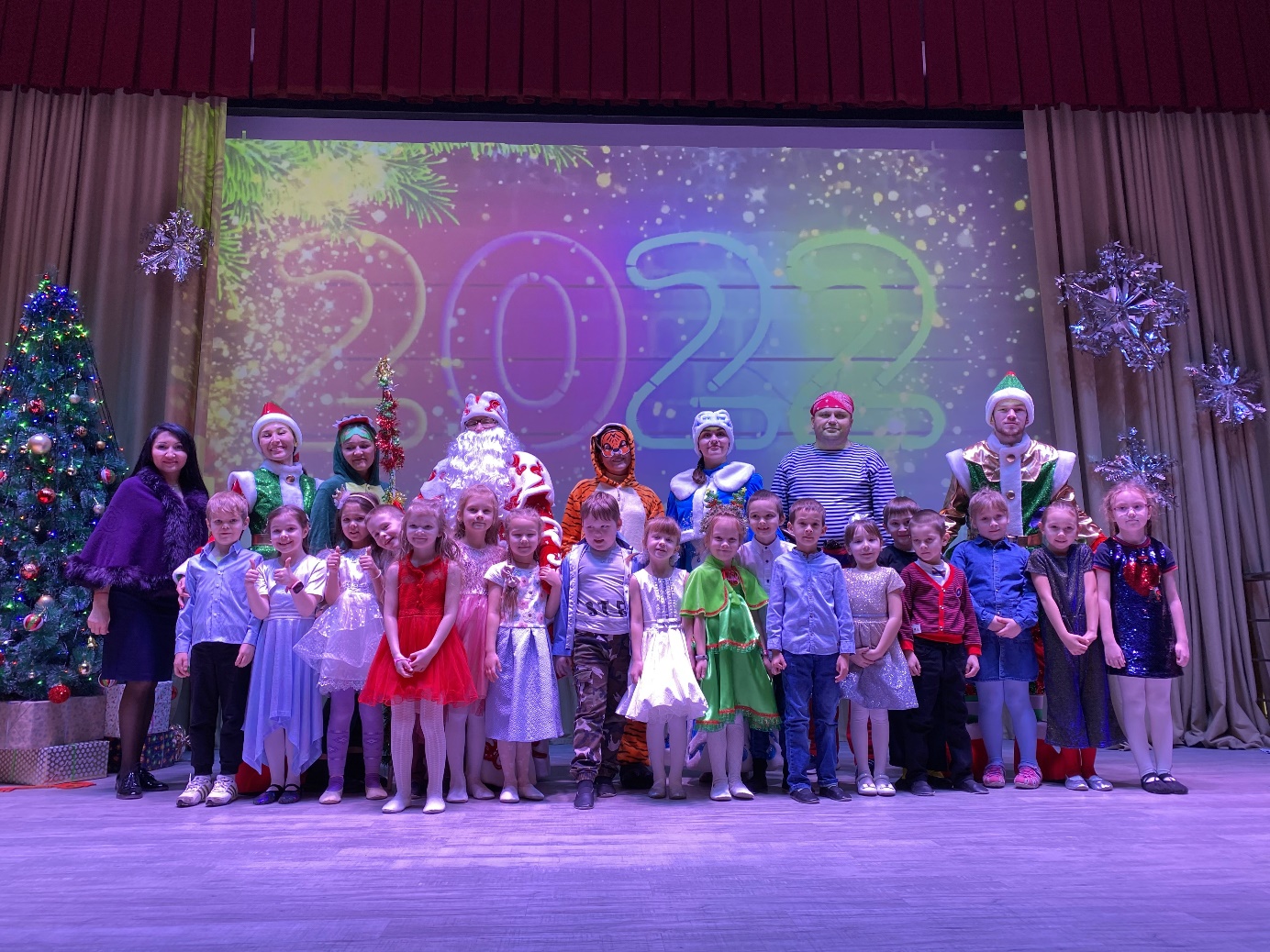 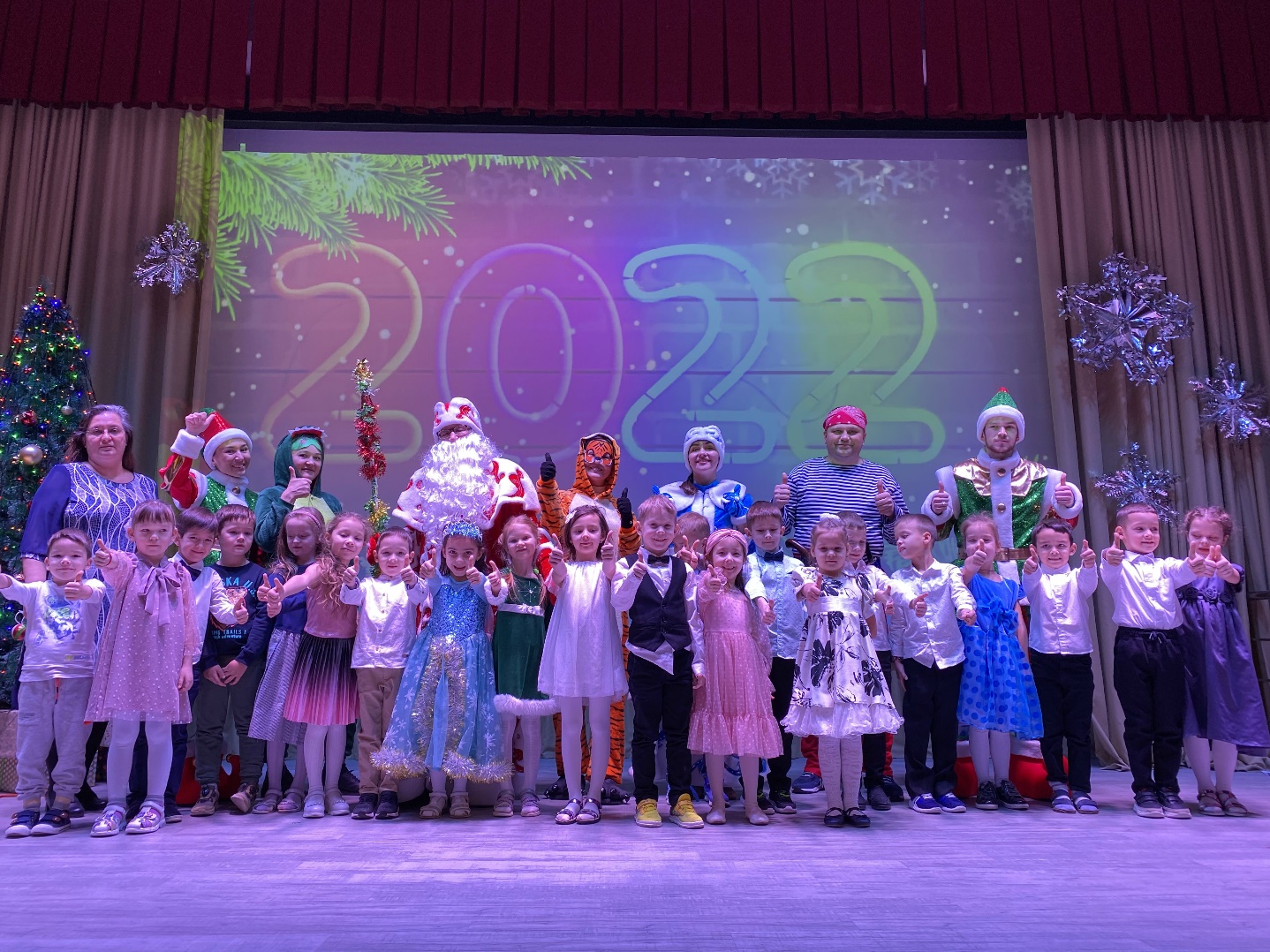 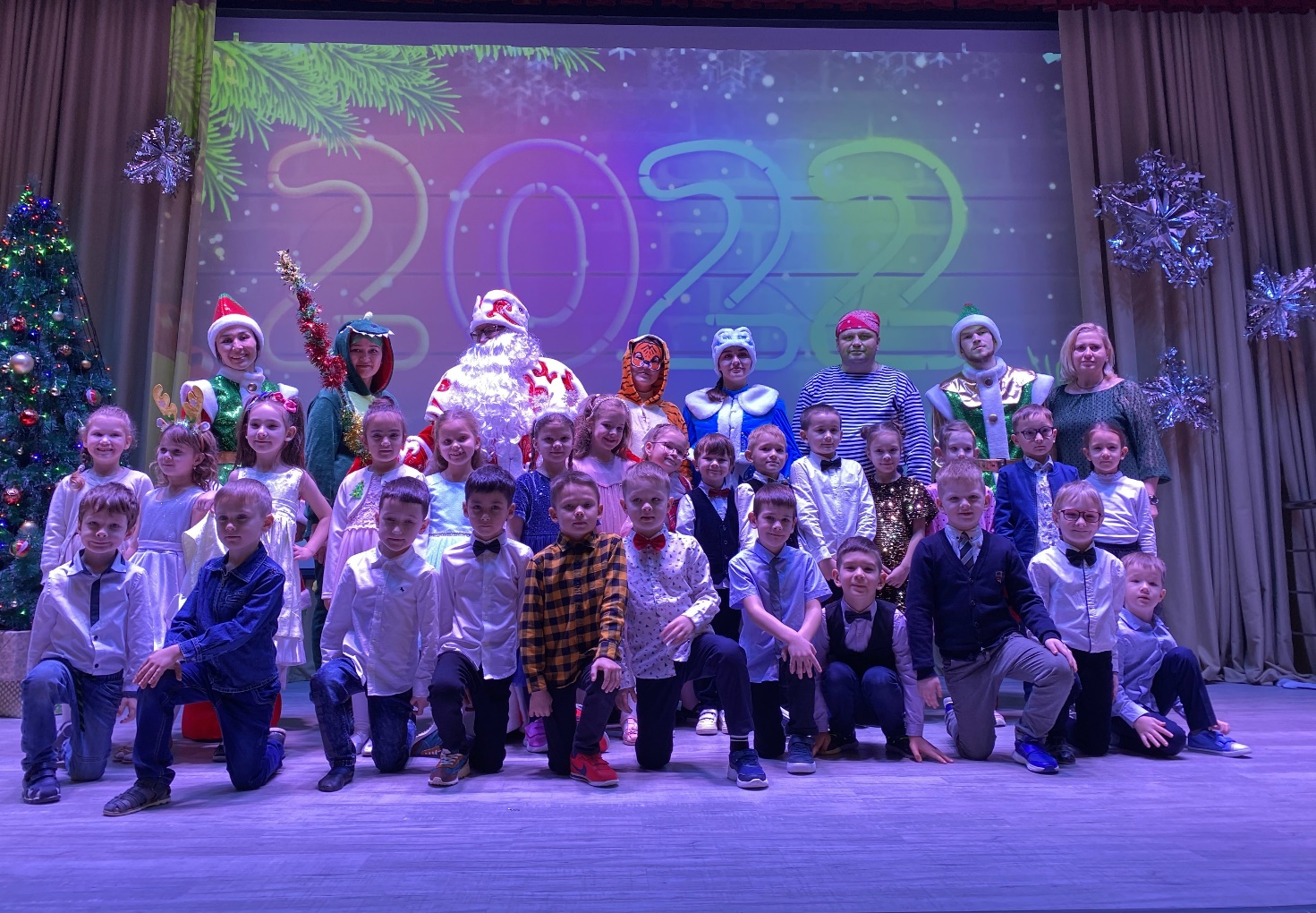 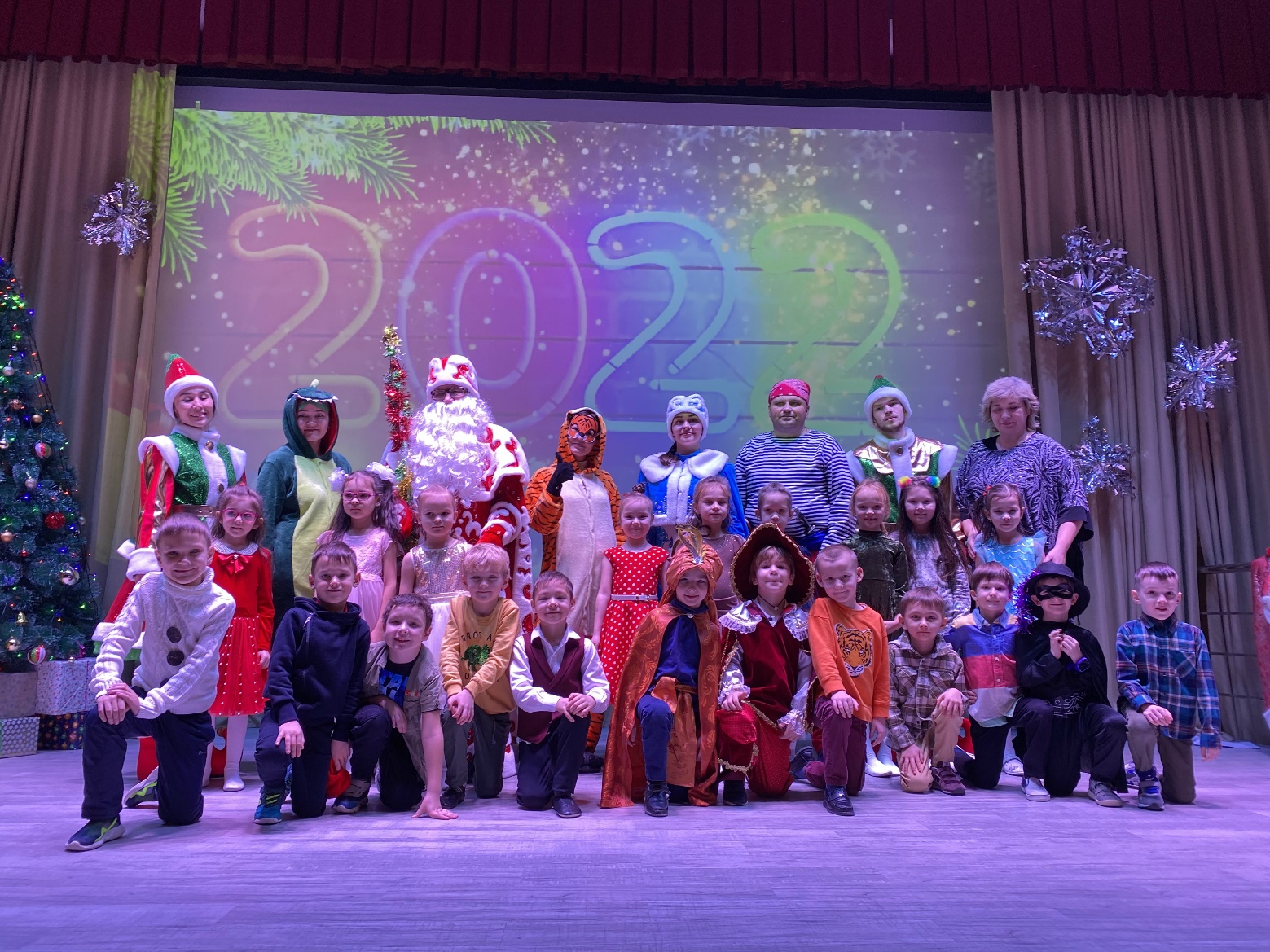 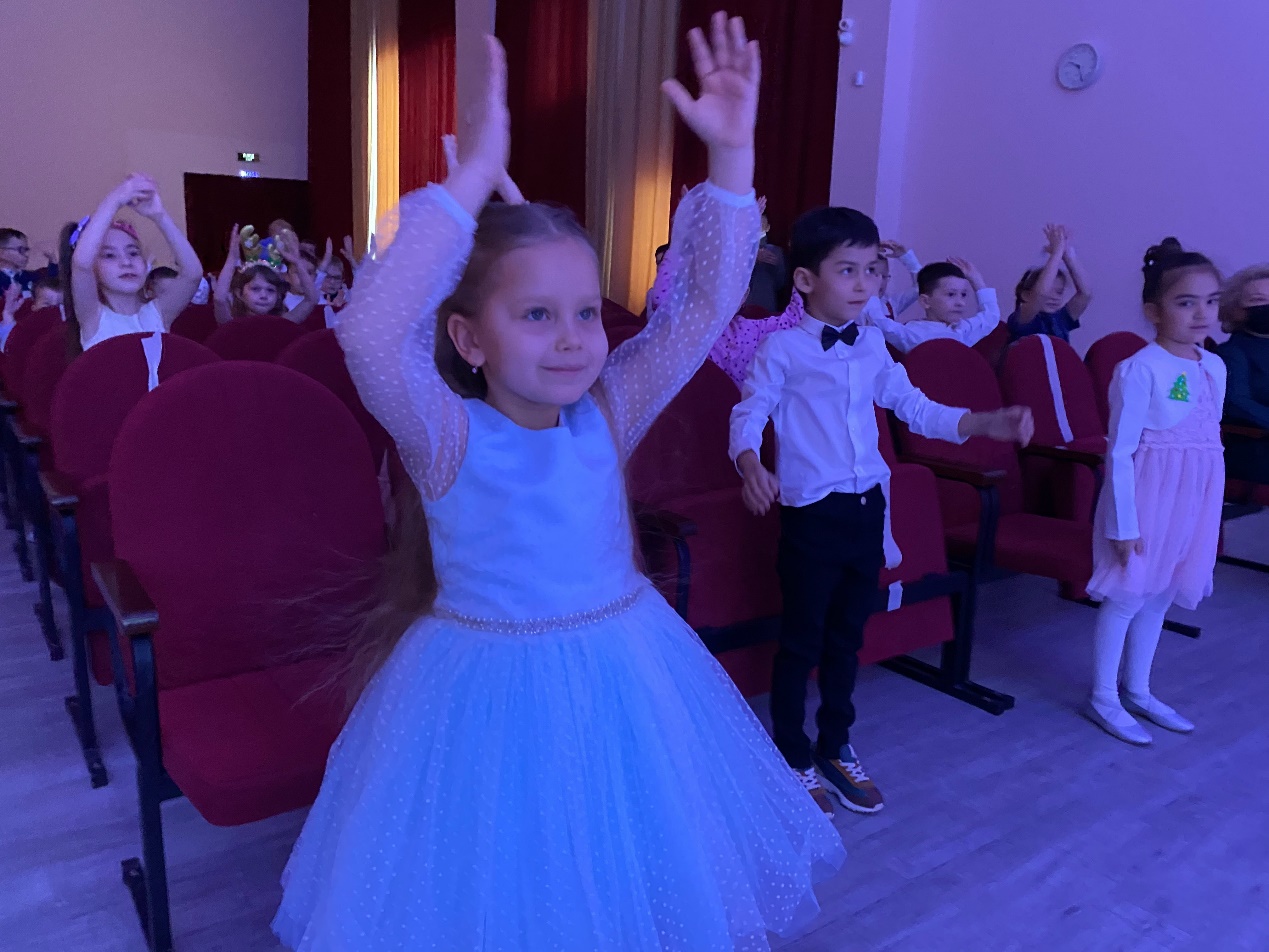 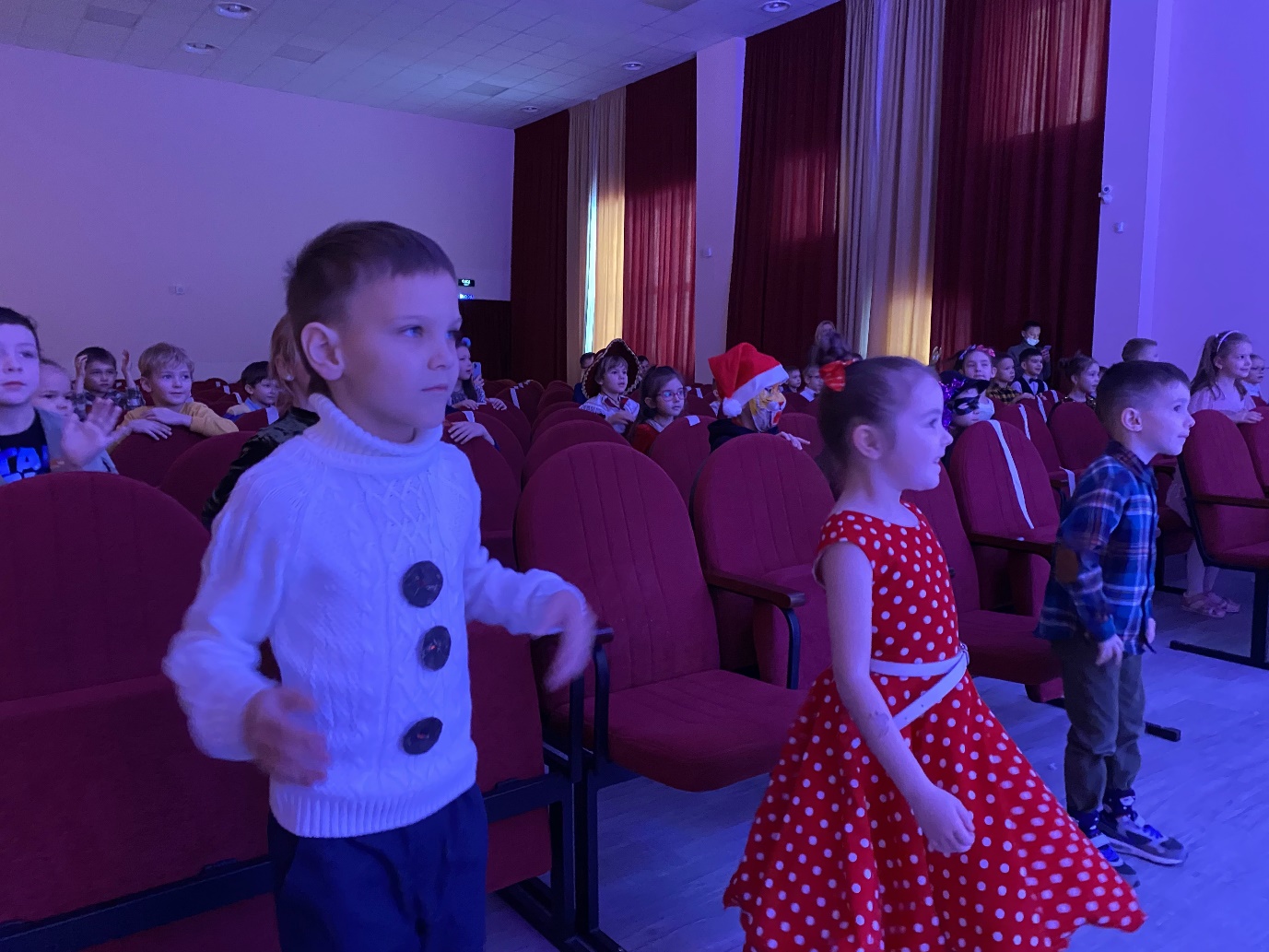 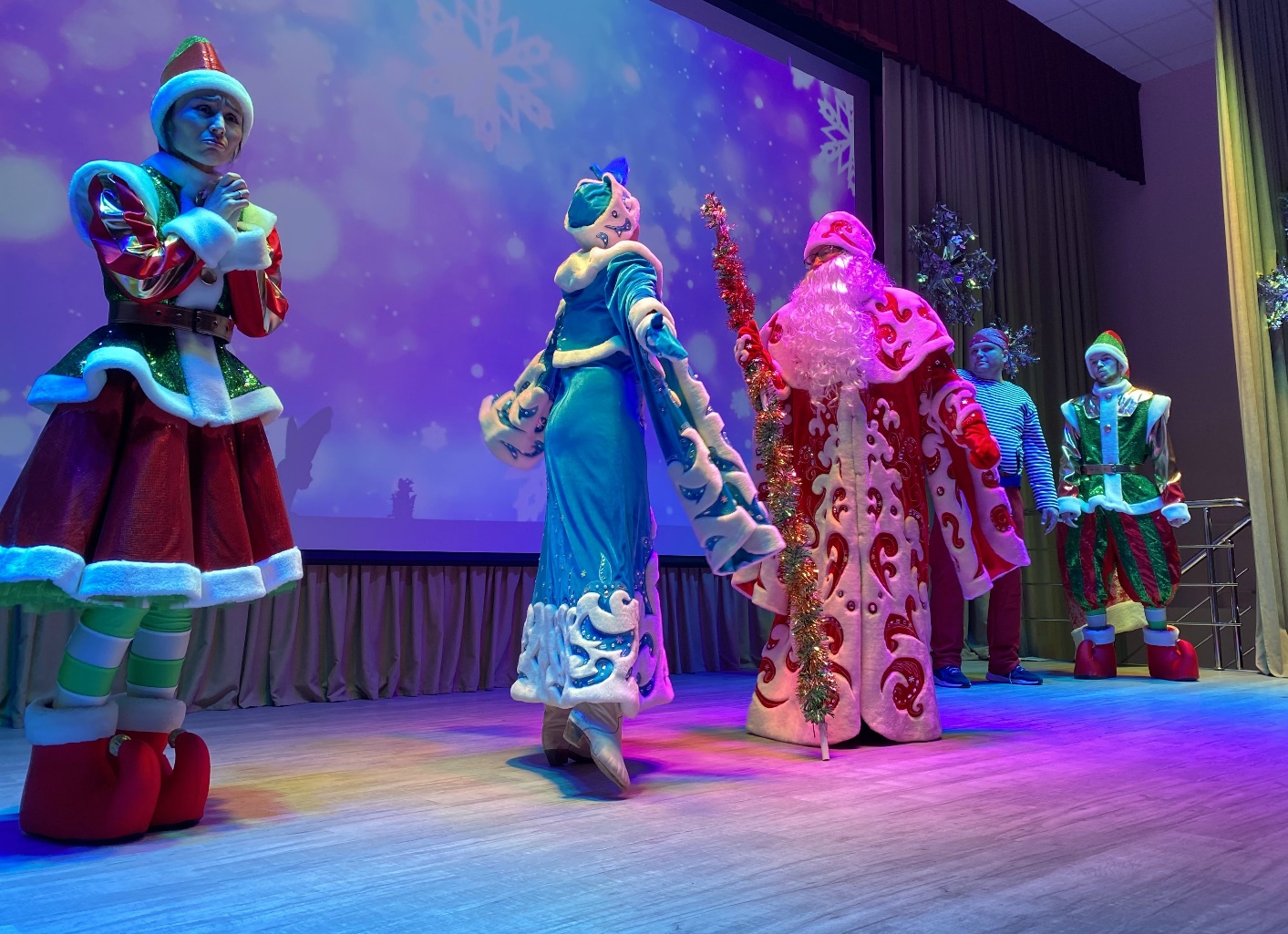 